PONEDJELJAK, 18.5.2020.BROJEVI OD 80 DO 90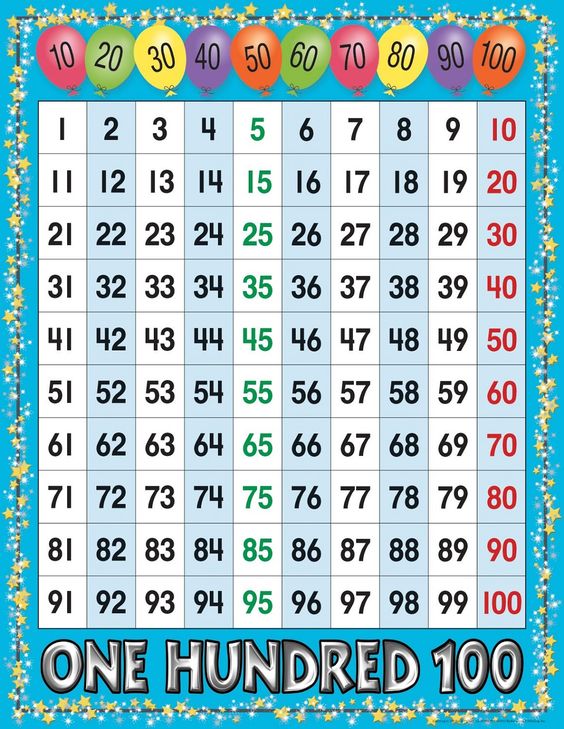 PROČITAJ I PREPOZNAJ  BROJEVE :NAPIŠI BROJEVE KOJI NEDOSTAJU: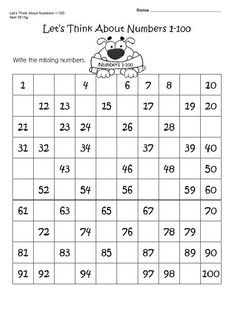 